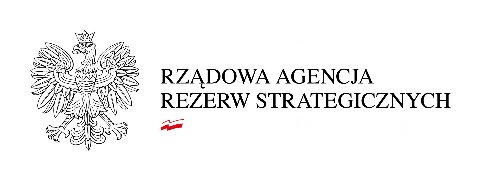 Warszawa, dnia 12.03.2021 r.  	Biuro Zakupów   	  	  BZzp.203.1.2021Wg rozdzielnika  ZAPROSZENIE DO ZŁOŻENIA OFERTY W TRYBIE ZAPYTANIA OFERTOWEGO  Szanowni Państwo,  	Rządowa Agencja Rezerw Strategicznych zaprasza Państwa do złożenia oferty na sprzedaż drewna znajdującego się w Składnicy RARS w Lisowicach. Przedmiot i zakres zapytania ofertowego:Przedmiotem sprzedaży jest sosna – papierówka, sosna dłużyca oraz sosna- zsiniała. Drewno znajduje się w Składnicy RARS w Lisowicach.Dane Sprzedającego:Rządowa Agencja Rezerw Strategicznychul. Grzybowska 4500-844 WarszawaOpis przedmiotu sprzedażyPrzedmiotem sprzedaży jest:Zadanie1: Drewno gatunek sosna klasa WCO w gatunku 1, 2, 3 w ilości razem 28,7 m³ oraz drewno gatunek sosna klasa S2A w ilości 60 m³.Zadanie 2: Drewno gatunek sosna klasa S2B w ilości 51 m³.Szczegółowy opis przedmiotu sprzedaży zawiera załącznik nr 1 do zaproszenia.Cena wywoławcza drewna to:Zadanie 1: Drewno użytkowe w cenie wywoławczej 15 603,00 zł netto +23% VAT za 88,7 m³.Zadanie 2: Drewno przemysłowe cenie wywoławczej 11 220,00 netto +23% VAT za 51 m³.Pozostałe informacje: Postępowanie prowadzone jest w języku polskim w formie elektronicznej  za pośrednictwem Platformy Zakupowej Open Nexus, zwanej dalej „Platformą". Wejście na Platformę poprzez link: https://platformazakupowa.pl/pn/rarsKomunikacja między sprzedającym a kupującymi, w tym wszelkie oświadczenia, wnioski, zawiadomienia oraz informacje przekazywane są  w formie elektronicznej za pośrednictwem Platformy. Szczegółowa instrukcja korzystania z Platformy dotycząca logowania, procedury przesyłania i wycofania dokumentów oraz innych czynności podejmowanych w niniejszym postępowaniu, znajduje się na stronie internetowej: https://platformazakupowa.pl/strona/45-instrukcje oraz https://platformazakupowa.pl/strona/1-regulamin Ofertę należy złożyć w formie elektronicznej za pośrednictwem platformy Open Nexus: https://platformazakupowa.pl/pn/arm, do dnia 17.03.2021r. do godz.11:00Otwarcie ofert nastąpi w dniu 17.03.2021r. o godzinie 12:00  za pośrednictwem platformy Open Nexus: https://platformazakupowa.pl/pn/rarsCena oferty nie może być podwyższona w trakcie realizacji zamówienia. Sprzedający zastrzega sobie prawo do wyjaśnienia treści złożonych ofert  i negocjacji ceny w dowolnej formie. Warunki płatności: Własność przedmiotu przechodzi na kupującego po dokonaniu zapłaty na konto wskazane na fakturze. Za datę zapłaty uznaje się datę wpływu środków na konto bankowe.Termin związania ofertą wynosi 30 dni. Bieg terminu związania ofertą rozpoczyna się wraz z upływem terminu składania ofert. Sprzedający zastrzega sobie prawo zakończenia postępowania, na każdym etapie, bez dokonania wyboru oferenta i bez konieczności podania przyczyny. Załączniki  Szczegółowy opis przedmiotu sprzedaży	 	 		- załącznik nr 1 Formularz ofertowy							- załącznik nr 2a Formularz ofertowy							- załącznik nr 2bWzór umowy   	 	 	 	 	 	 	- załącznik nr 3 Załącznik nr 1 Szczegółowy opis przedmiotu sprzedaży Przedmiotem sprzedaży jest: Sprzedaż drewna znajdującego się w Składnicy RARS w Lisowicach.Zadanie 1:Drewno wielkowymiarowe – sosna klasa WCO w gat. 1  w ilości 4,90 m³.Drewno wielkowymiarowe – sosna klasa WCO w gat. 2 w ilości 14 m³.Drewno wielkowymiarowe  – sosna klasa WCO w gat. 3 w ilości 9,80 m³.Drewno średniowymiarowe i małowymiarowe (krótkie i długie)  – sosna S2A( drewno użytkowe)  ilości 60 m³.Zadanie 2:Drewno średniowymiarowe i małowymiarowe (długie) – sosna S2B (drewno przemysłowe) w ilości 51 m³.Oferty można składać na jedno lub dwa zadania.Nabywca będzie zobowiązany do podpisania umowy ze Sprzedającym, która będzie regulowała termin i sposób zapłaty za drewno oraz termin i warunki wydania drewna.Odbiór drewna nastąpi ze Składnicy Rządowej Agencji Rezerw Strategicznych w Lisowicach.Kupujący odbierze zakupione drewno na własny koszt, ryzyko i własnym transportem z miejsca jego składowania oraz uporządkuje teren po zakończeniu prac.Drewno zostanie wydane Kupującemu w terminie do 7 dni po uiszczenia kwoty brutto zawartej w ofercie.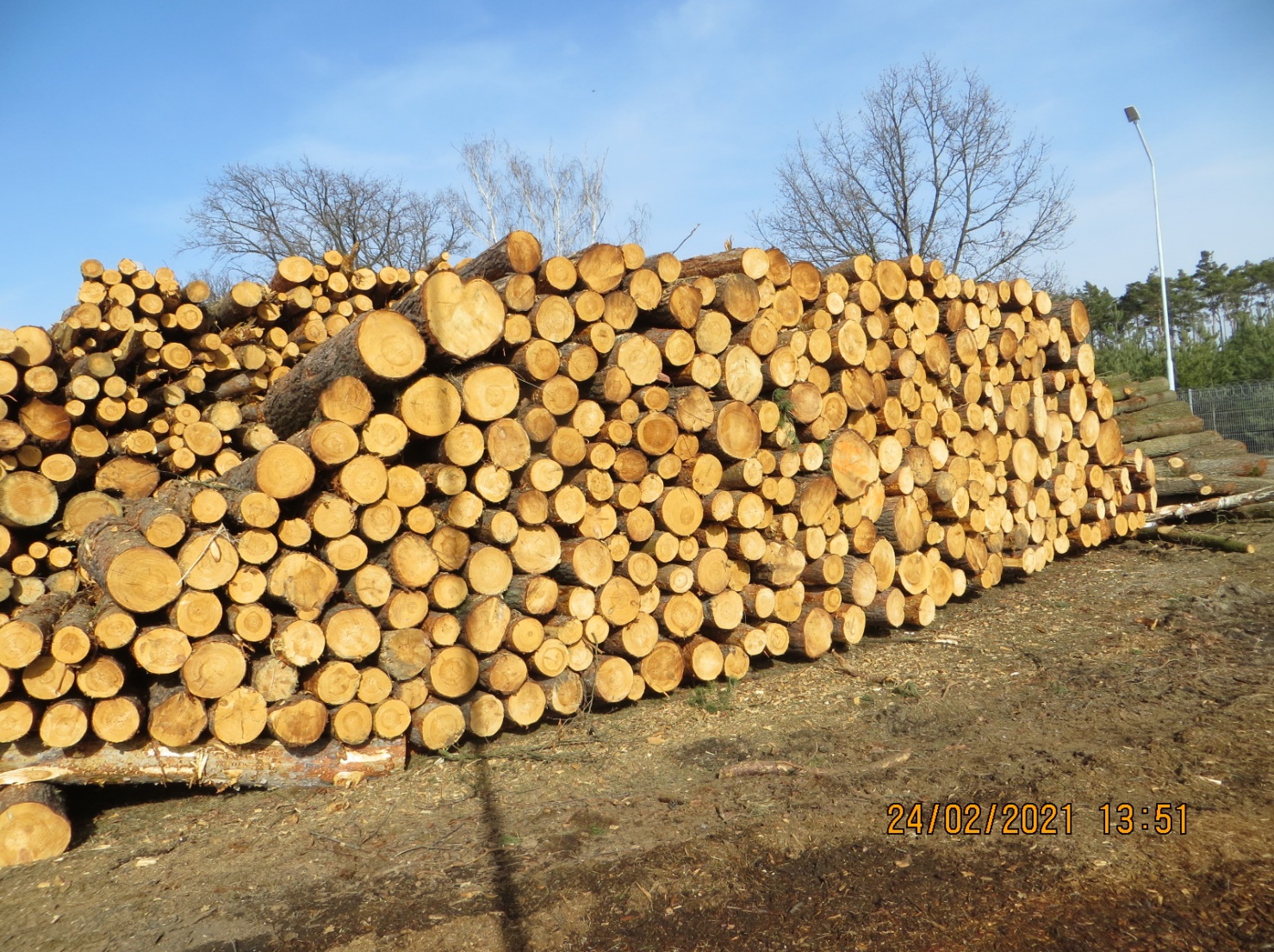 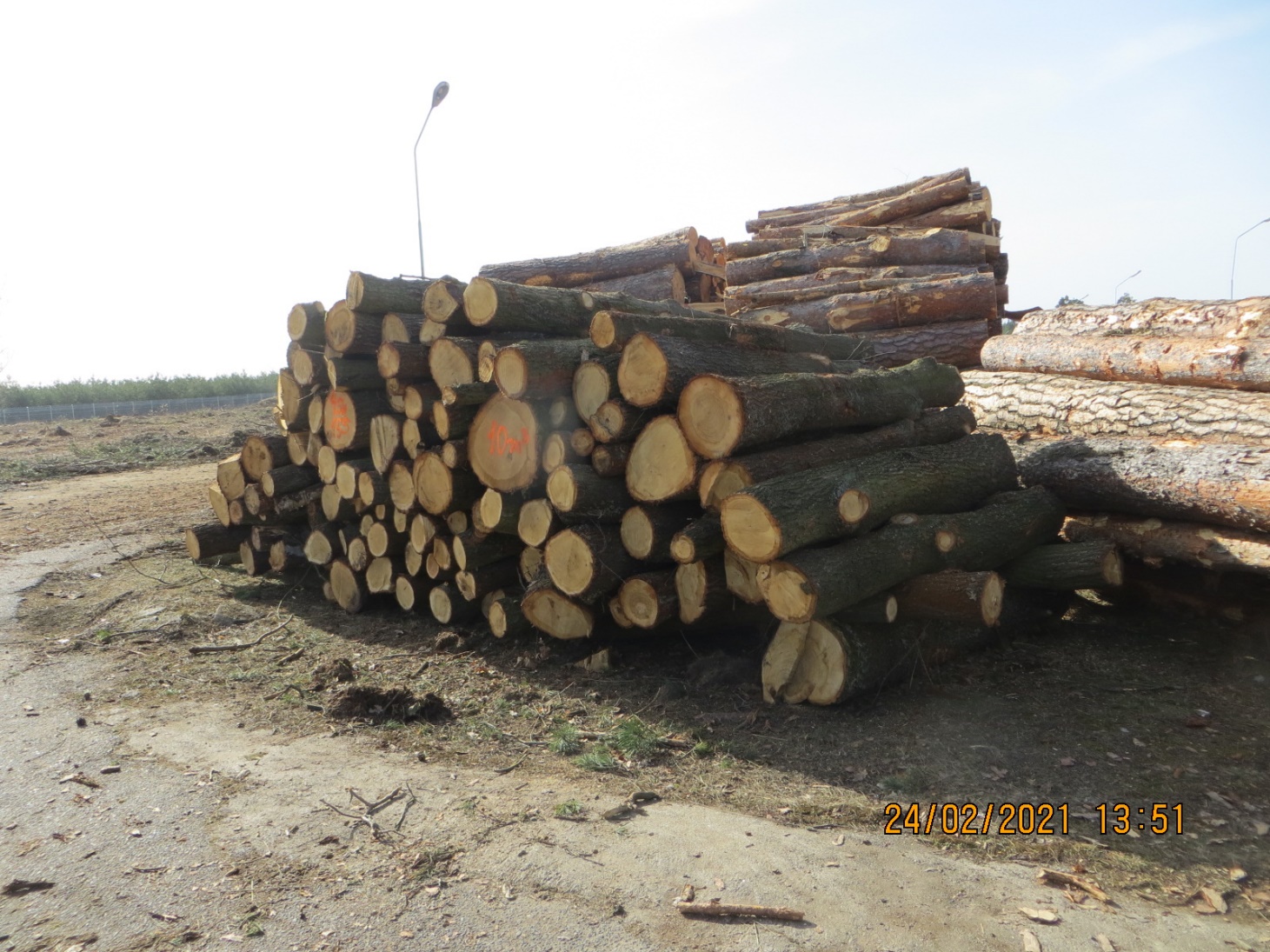 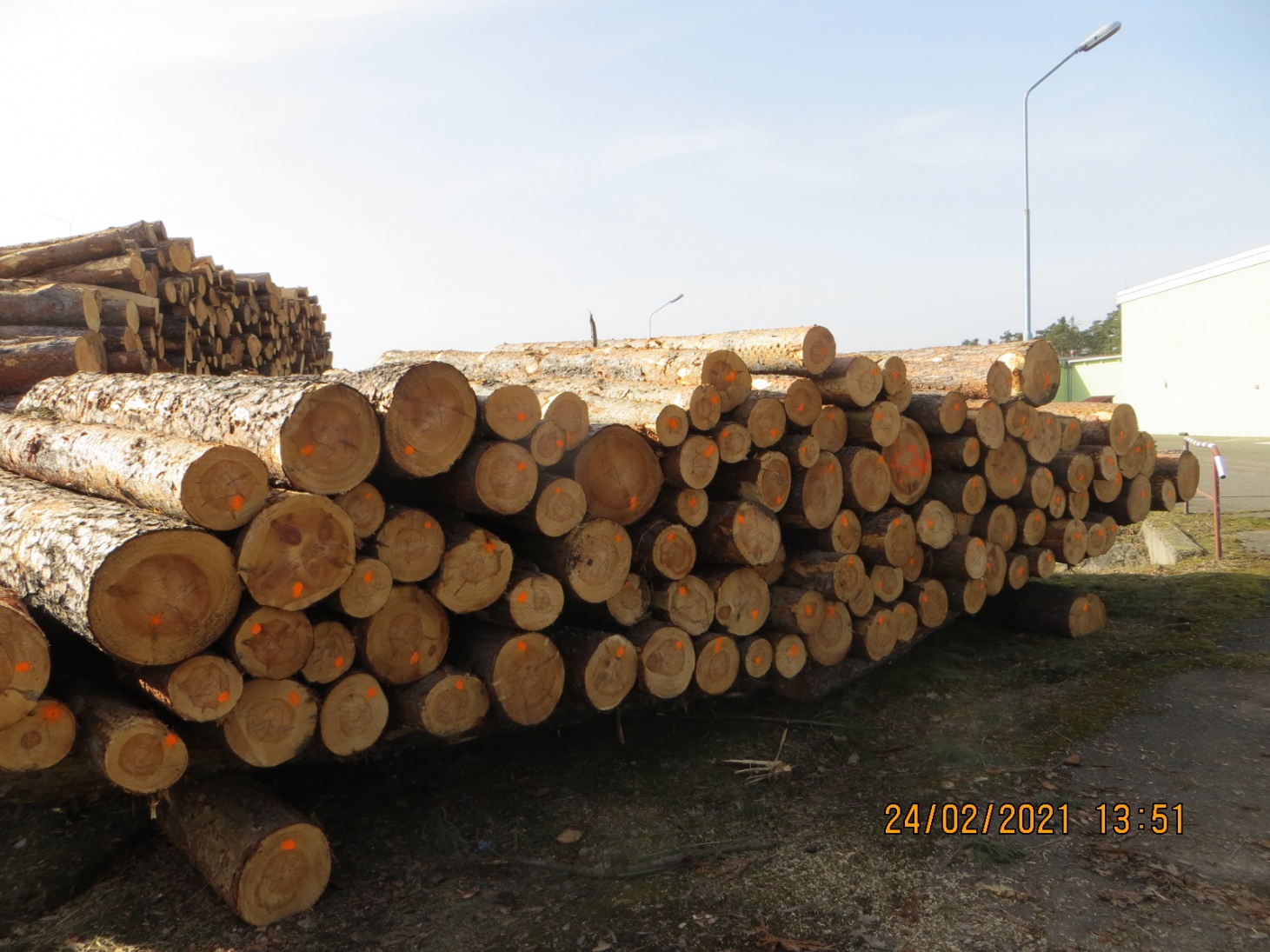 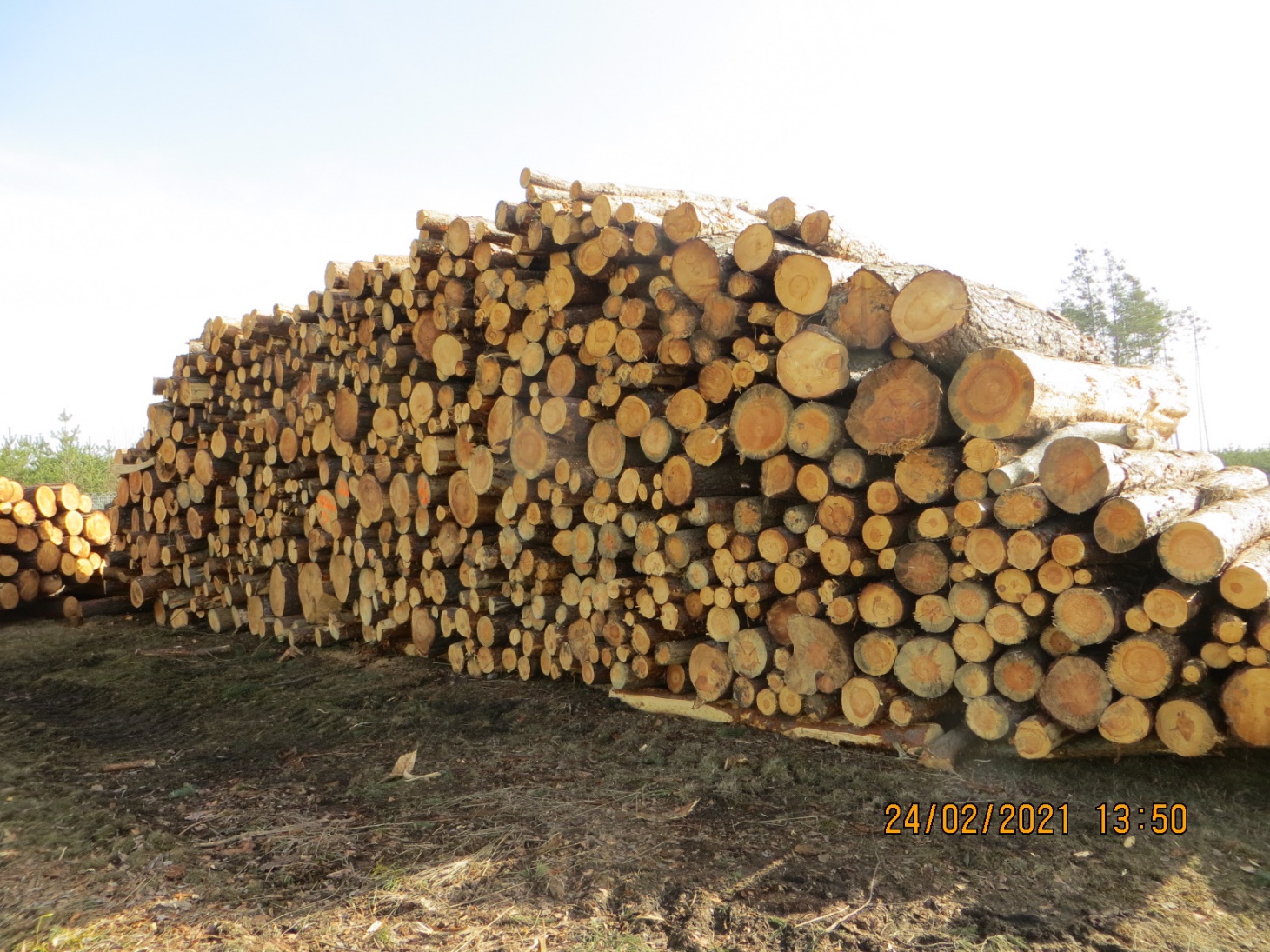 Załącznik nr 2aWZÓRFormularz Ofertowy……………………………….……1 ………………………….…………1 …………………………………… 1 (pełna nazwa/firma i adres Kupującego) NIP/PESEL: .................................1 KRS/CEiDG: .........................……1 tel.: ..................................………..1 e-mail: ……………………..………1 Rządowa Agencja Rezerw Strategicznychul. Grzybowska 4500-844 Warszawa OFERTA na zadanie nr 1Odpowiadając na zapytanie ofertowe na sprzedaż drewna znajdującego się w Składnicy RARS w Lisowicach – znak sprawy: BZzp.203.1.2021: Zgłaszamy chęć zawarcia umowy ze Sprzedającym oraz ofertujemy cenę za drewno:Cena wywoławcza: 15 603,00 zł netto +23% VAT za 88,7 m³Cena netto ………………………złPowiększona o podatek VAT……%Cena brutto……………….........złZobowiązujemy się odebrać przedmiot zamówienia w terminie….. dni od zapłaty ceny.Oświadczamy, że w cenie oferty zostały uwzględnione wszystkie koszty związane  z wykonaniem przedmiotu zamówienia. Oświadczamy, że akceptujemy bez zastrzeżeń wzór Umowy przedstawionej przez Sprzedającego jako załącznik nr 3. Zobowiązujemy się, w przypadku wyboru naszej oferty, do zawarcia umowy na określonych w nim warunkach, w miejscu i terminie wyznaczonym przez Sprzedającego. Oświadczamy, że jesteśmy związani niniejszą ofertą przez okres 30 dni licząc od upływu terminu składania ofert. Kupującego reprezentuje: ……………………………………………………………………………………………...………1 (imię, nazwisko, nr telefonu, adres e-mail) Do oferty zostały dołączone następujące dokumenty: wypełnia Kupujący …………………………………………. 	……………….………………………………. (miejscowość i data) 		(podpis 	upoważnionego przedstawiciela Kupującego)  	 Załącznik nr 2bWZÓRFormularz Ofertowy……………………………….……1 ………………………….…………1 …………………………………… 1 (pełna nazwa/firma i adres Kupującego) NIP/PESEL: .................................1 KRS/CEiDG: .........................……1 tel.: ..................................………..1 e-mail: ……………………..………1 Rządowa Agencja Rezerw Strategicznychul. Grzybowska 4500-844 Warszawa OFERTA na zadanie nr 2Odpowiadając na zapytanie ofertowe na sprzedaż drewna znajdującego się w Składnicy RARS w Lisowicach – znak sprawy: BZzp.203.1.2021: Zgłaszamy chęć zawarcia umowy ze Sprzedającym oraz ofertujemy cenę za drewno:Cena wywoławcza: 11 220,00 netto +23% VAT za 51 m³Cena netto ………………………złPowiększona o podatek VAT……%Cena brutto……………….........złZobowiązujemy się odebrać przedmiot zamówienia w terminie….. dni od zapłaty ceny.Oświadczamy, że w cenie oferty zostały uwzględnione wszystkie koszty związane  z wykonaniem przedmiotu zamówienia. Oświadczamy, że akceptujemy bez zastrzeżeń wzór Umowy przedstawionej przez Sprzedającego jako załącznik nr 3. Zobowiązujemy się, w przypadku wyboru naszej oferty, do zawarcia umowy na określonych w nim warunkach, w miejscu i terminie wyznaczonym przez Sprzedającego. Oświadczamy, że jesteśmy związani niniejszą ofertą przez okres 30 dni licząc od upływu terminu składania ofert. Kupującego reprezentuje: ……………………………………………………………………………………………...…………1 (imię, nazwisko, nr telefonu, adres e-mail) Do oferty zostały dołączone następujące dokumenty: wypełnia Kupujący …………………………………………. 	……………….………………………………. (miejscowość i data) 		(podpis 	upoważnionego przedstawiciela Kupującego)  	 Załącznik nr 3Wzór umowyUmowa   nr ………………. W dniu  ................ 2021 r. pomiędzy Rządową Agencją Rezerw Strategicznych, ul. Grzybowska 45, 00-844 Warszawa, działającą na podstawie ustawy z dnia 17 grudnia 2020 r. o rezerwach strategicznych( Dz.U.2021.255), posiadającą NIP: 526-00-02-004, REGON: 012199305, którą reprezentują, na podstawie pełnomocnictw Prezesa Rządowej Agencji Rezerw Strategicznych:  …………………………………………………...... ………………………………………………………zwaną dalej „Sprzedającym” a firmą ………………………  NIP ………………………  Regon  ………………  wpisaną do Rejestru Przedsiębiorców Krajowego Rejestru Sądowego pod KRS ………………prowadzonego przez Sąd Rejonowy dla ………………………… Wydział Krajowego Rejestru Sądowego,  reprezentowaną przez:  ……………………-  ……………….. zwaną dalej "Kupującym“ łącznie zwanymi dalej „Stronami” w rezultacie dokonania przez Sprzedającego wyboru oferty Kupującego złożonej w dniu ………….., zostaje zawarta umowa następującej treści:    § 1 Sprzedający sprzedaje, a Kupujący kupuje drewno w ilości ............. m3, nabyte przez Kupującego w drodze zapytania ofertowego nr…………………… z dnia………. na sprzedaż drewna pozyskanego w wyniku usunięcia drzew z terenu stanowiącego własność Rządowej Agencji Rezerw Strategicznych, za łączną cenę .......................... zł netto (słownie: ...................................................... zł netto), powiększoną o podatek VAT ......... %, tj. ............................. zł brutto(słownie:........................................................... zł brutto).§ 2 Kupujący oświadcza, że znany jest mu stan zakupionego drewna i nie wnosi z tego tytułu żadnych uwag ani roszczeń.§ 3 Zapłata za drewno będące przedmiotem zamówienia, w wysokości określonej w §1,nastąpi przelewem na konto Sprzedającego Nr …………………………………w Banku ……………………, w terminie 7 dni od dnia zawarcia niniejszej umowy.Za termin zapłaty przyjmuje się datę wpływu środków pieniężnych na konto, o którym mowa w ust.1.Sprzedający zastrzega sobie prawo własności drewna, do czasu wpływu środków pieniężnych na konto, o którym mowa w ust. 1.W razie braku zapłaty w terminie określonym w ust. 1 umowa wygasa, a zapytanie ofertowe zostaje unieważnione.Wydanie drewna i przejście własności nastąpi po zapłacie całej ceny.§ 4 Kupujący zobowiązany jest do dokonania odbioru drewna z miejsca składowania, w tym jego załadunku i transportu, we własnym zakresie i na własny koszt, w terminie do 7 dni od zapłaty ceny. Po upływie tego terminu zostanie naliczona opłata za składowanie drewna w wysokości 2 % wartości ceny brutto za każdy dzień zwłoki.Odbiór drewna, o którym mowa w § 1, odbędzie się w obecności pracownika Rządowej Agencji Rezerw Strategicznych Składnica w LisowicachKupujący ponosi odpowiedzialność cywilną za szkody powstałe w związku z realizacją przedmiotu umowy.§ 5 Wszelkie zmiany niniejszej umowy następować będą w formie aneksów, sporządzonych na piśmie, za zgodą obydwu stron, pod rygorem nieważności. § 6 W sprawach nieuregulowanych niniejszą umową mają zastosowanie przepisy Kodeksu cywilnego. § 7 Ewentualne spory wynikłe w trakcie realizacji niniejszej umowy, których strony nie rozstrzygną polubownie, rozstrzygać będzie sąd właściwy dla Sprzedającego § 8 Umowę sporządzono w dwóch jednobrzmiących egzemplarzach, z których jeden egzemplarze otrzymuje Sprzedający i  jeden egzemplarz otrzymuje Kupujący.Załączniki: Opis przedmiotu sprzedażyOferta KupującegoSPRZEDAJĄCY                                             	 	KUPUJĄCYLp. Nazwa dokumentu 1. 2. 3. Lp. Nazwa dokumentu 1. 2. 3. 